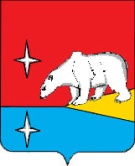 АДМИНИСТРАЦИЯ                                           ГОРОДСКОГО ОКРУГА ЭГВЕКИНОТПОСТАНОВЛЕНИЕО передаче в аренду земельного участкаРассмотрев обращение Общества с ограниченной ответственностью «Залив Креста» от 18 ноября 2020 г. № 86, на основании статей 39.2, 39.6 Земельного кодекса Российской Федерации, Администрация городского округа Эгвекинот П О С Т А Н О В Л Я Е Т:	1. Предоставить Обществу с ограниченной ответственностью «Залив Креста» в аренду сроком на 30 (тридцать) лет земельный участок с кадастровым номером 87:06:050005:4 общей площадью 1800 кв.м.  Категория – земли населенных пунктов; разрешенное использование: под размещение кафе, магазина.Местоположение: Чукотский автономный округ, р-н Иультинский, пгт. Эгвекинот,        ул. Комсомольская, д.6.2. Управлению финансов, экономики и имущественных отношений городского округа Эгвекинот обеспечить государственную регистрацию договора аренды на земельный участок в Управлении Федеральной службы государственной регистрации, кадастра и картографии по Магаданской области и Чукотскому автономному округу.3. Настоящее постановление разместить на официальном сайте Администрации городского округа Эгвекинот в информационно-телекоммуникационной сети «Интернет».4. Настоящее постановление вступает в силу с момента его подписания.5. Контроль за исполнением настоящего постановления возложить на Управление финансов, экономики и имущественных отношений городского округа Эгвекинот                        (Шпак А.В.).Первый заместительГлавы Администрации				                                                  А.М. Абакаровот 27 ноября 2020 г.№  497 - пап. Эгвекинот